Пояснительная записка.Для подачи заявления на рассрочку оплаты за обучение необходимо:Ознакомится с Правилами оказания платных образовательных услуг СФУ в рамках подготовки бакалавров, специалистов и магистров http://about.sfu-kras.ru/node/8814Заполнить распечатанное Заявление (следующая страница). Первая часть оплаты за обучение должна составлять не менее 40% от стоимости обучения, вторая и третья части по 30% соответственно. Стоимость обучения: http://eco.sfu-kras.ru/cost_of_educationНаправить скан или фото заполненного Заявления и квитанцию об оплате на электронный адрес ieguf@mail.ru Ответным письмом Вам будет выслано Дополнительное соглашение к договору.Направить скан или фото подписанного Дополнительного соглашения на электронный адрес ieguf@mail.ruСогласно пункту 3.7 Формы договора об оказании платных образовательных услуг (http://about.sfu-kras.ru/node/9015) «Оплата при очной и очно-заочной формах обучения производится до 28 февраля (за весенний семестр) и до 31 августа (за осенний семестр) соответствующего учебного года.»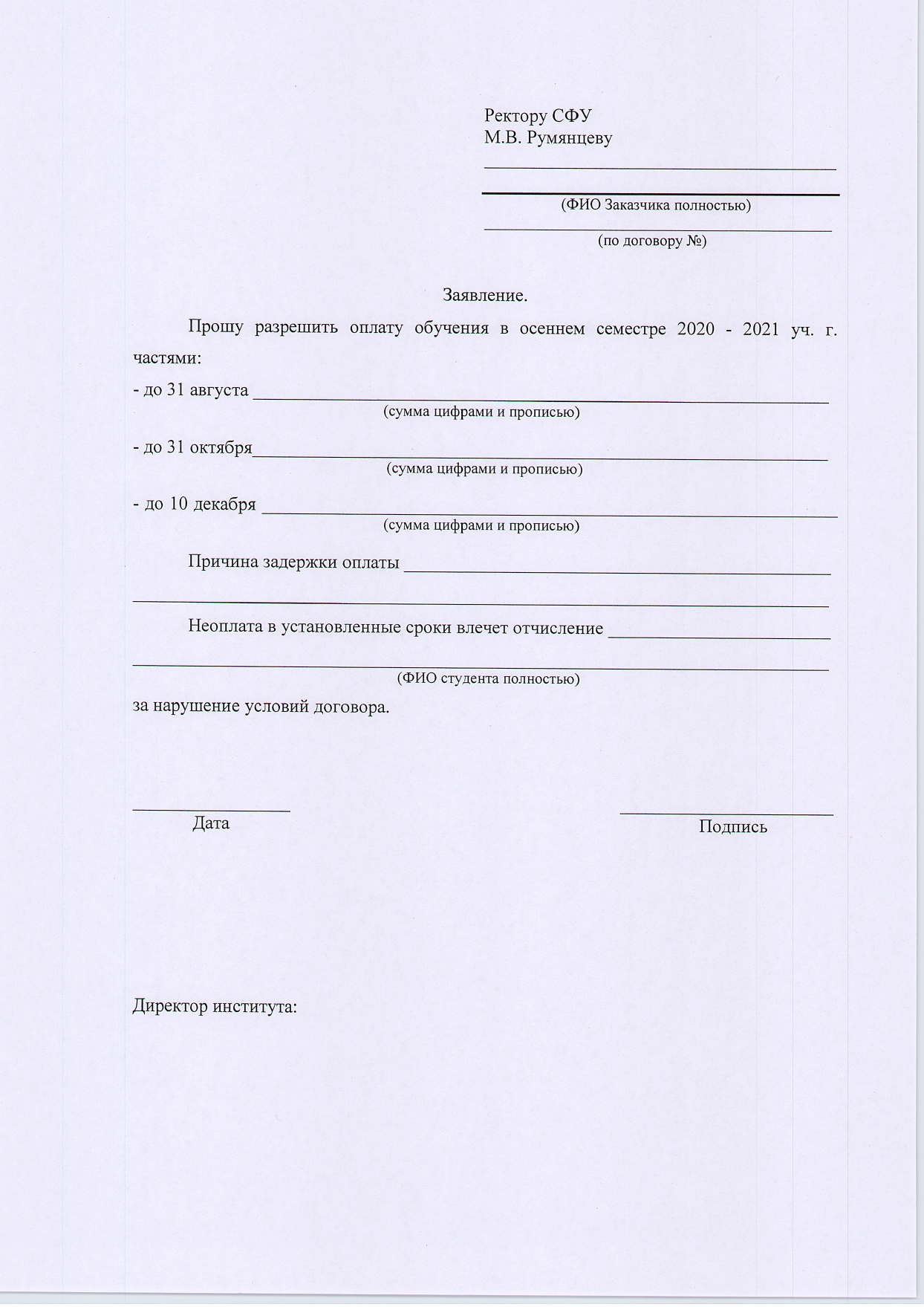 